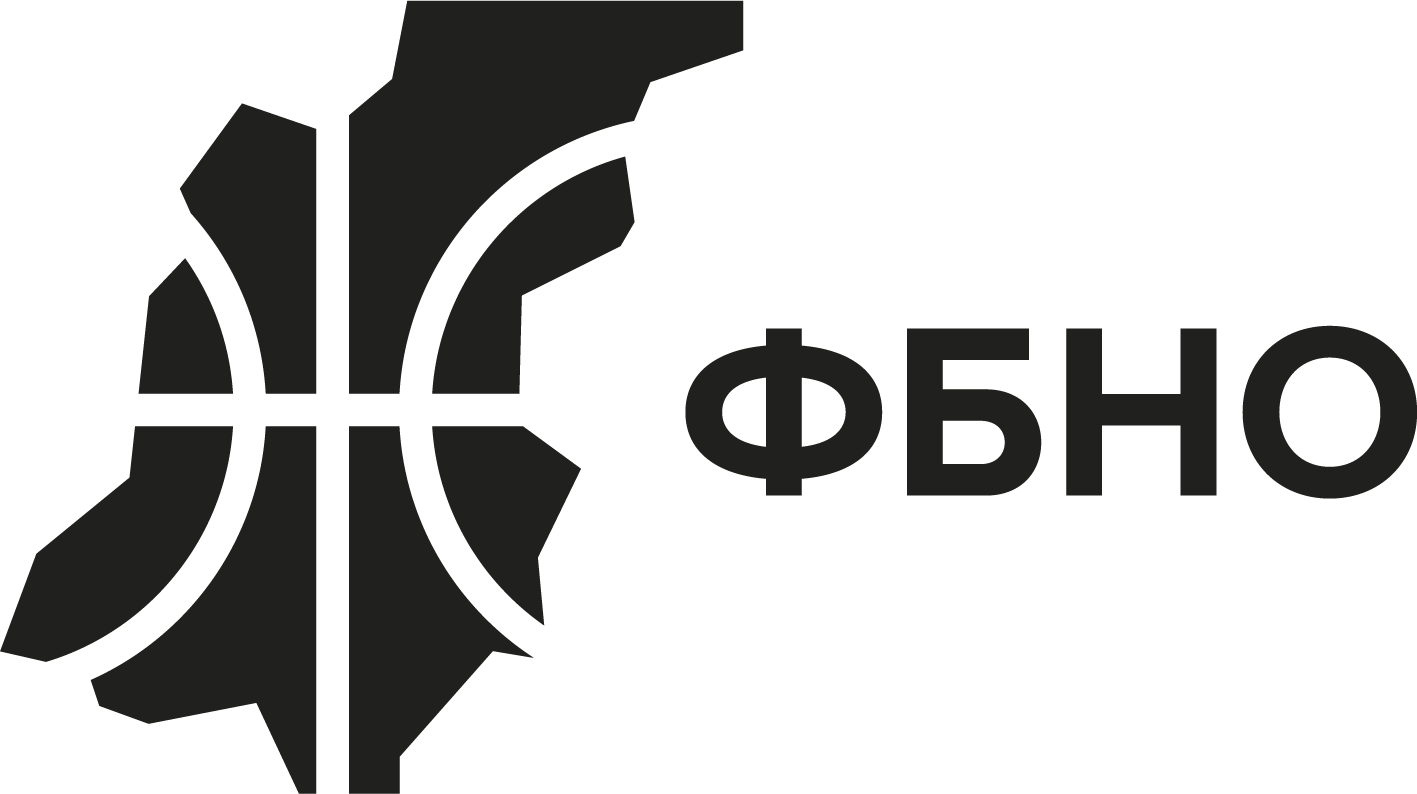 Уважаемый Сергей Евгеньевич!Команда ____________________________________________    настоящим письмом подтверждает, что                                     название команды, из которой переходит игрокигрок _____________________________________________    выводится из состава и не возражает против                                      ФИО игрока            его выступления за другую команду.                                                                                                                     ___________       ___________________/_____________________/                                                                                              дата                                                                подпись                                                                           расшифровка                                                                                                                                 